Sziasztok Patrícia tanító nénivel egy kis ismétléses, nyelvtanozós feladatsort állítottunk össze nektek. A mai órán a szavak gyakorlásával kezdünk, aztán értelmezzük a táblázatot és végül beszélünk egy kicsit magunkról. Párosítsd a szavakat a jelentésükhöz. SwimWriteTeachVisitBuddySomeAbout meMeglátogatPajtiTanítNéhányÚszniRólamÍrniE____________A Munkafüzet 2. Oldalán a 3b feladat- A 3a)- t nem tudjuk közösen megoldani, ezért a megoldásokat most bemásoltam ide Ezekből a megoldásokból kellene majd mondatokat alkototok. - ezen a képen látjátok a feladatot, ahogy a munkafüzetben van nektek.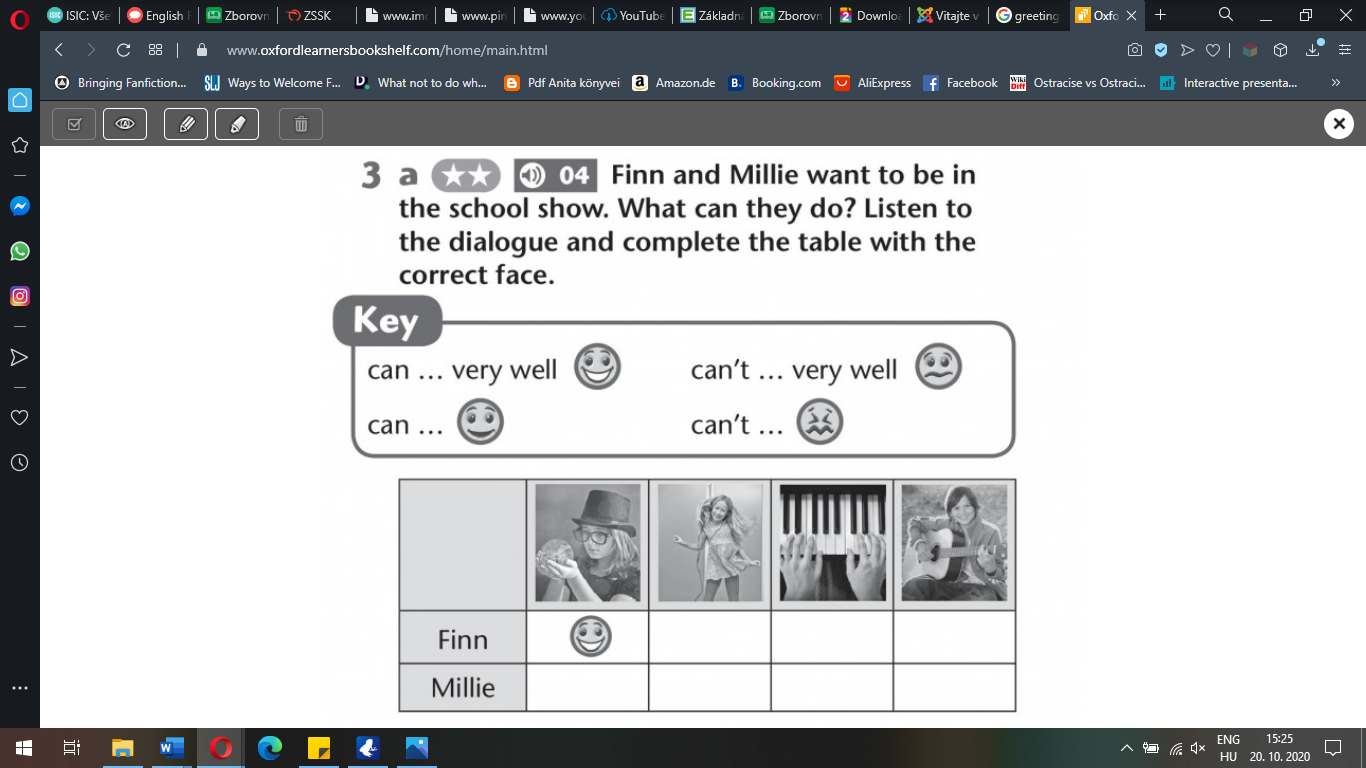 - ezen a képen látjátok az a) rész megoldását. Csak fent meg kell nézni, hogy melyik mosoly mit jelent. 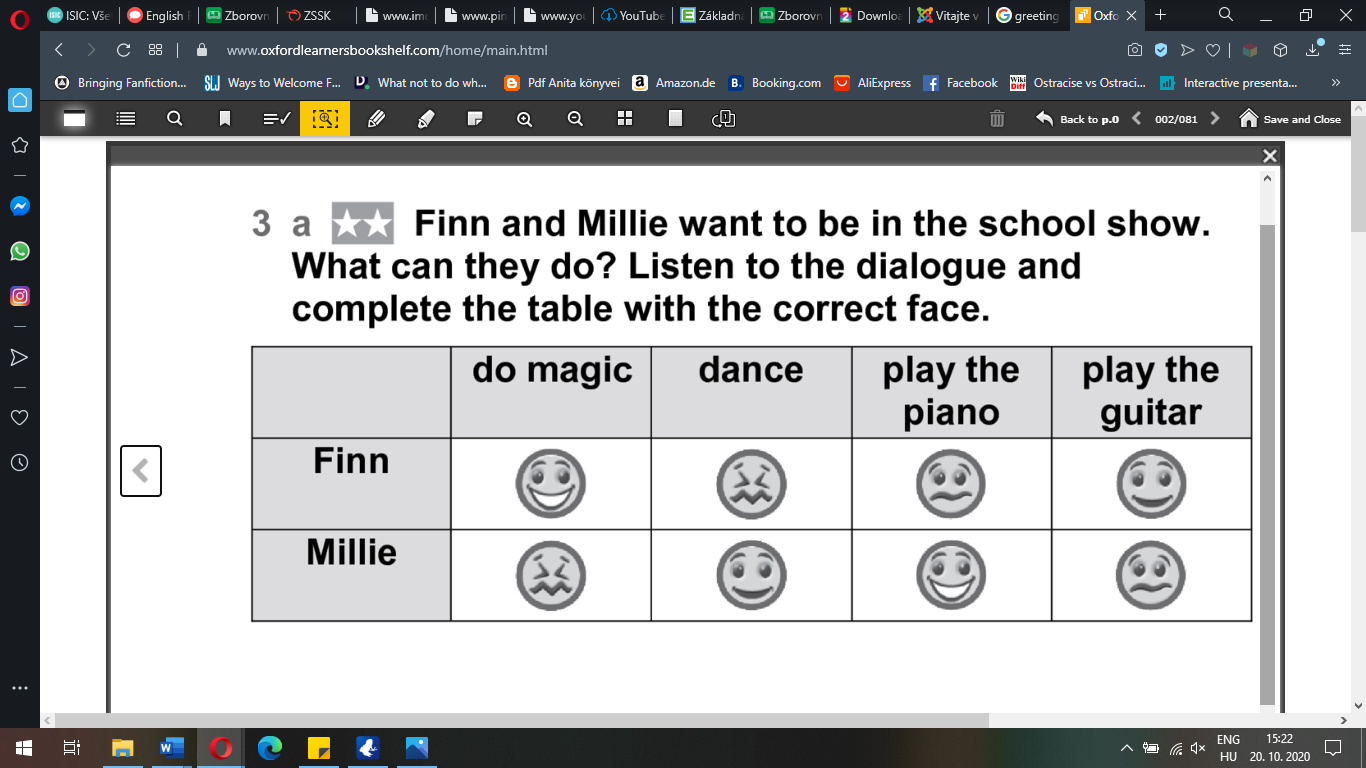 - ezen a képen pedig látjátok a b) feladatot, ahogy nektek is ott van a munkafüzetben a példamondattal. Látjátok, hogy a mondat He vagy She-vel kezdődik utána jön, hogy can vagy can’t aztán jön a kép/pontosabban az ige- hogy mit tud vagy nem tud csinalni. A mondat végén pedig ha a smileynél az van hogy very well, akkor az kerül a mondat végére. Ha nincs odaírva, hogy very well, akkor nem kell. 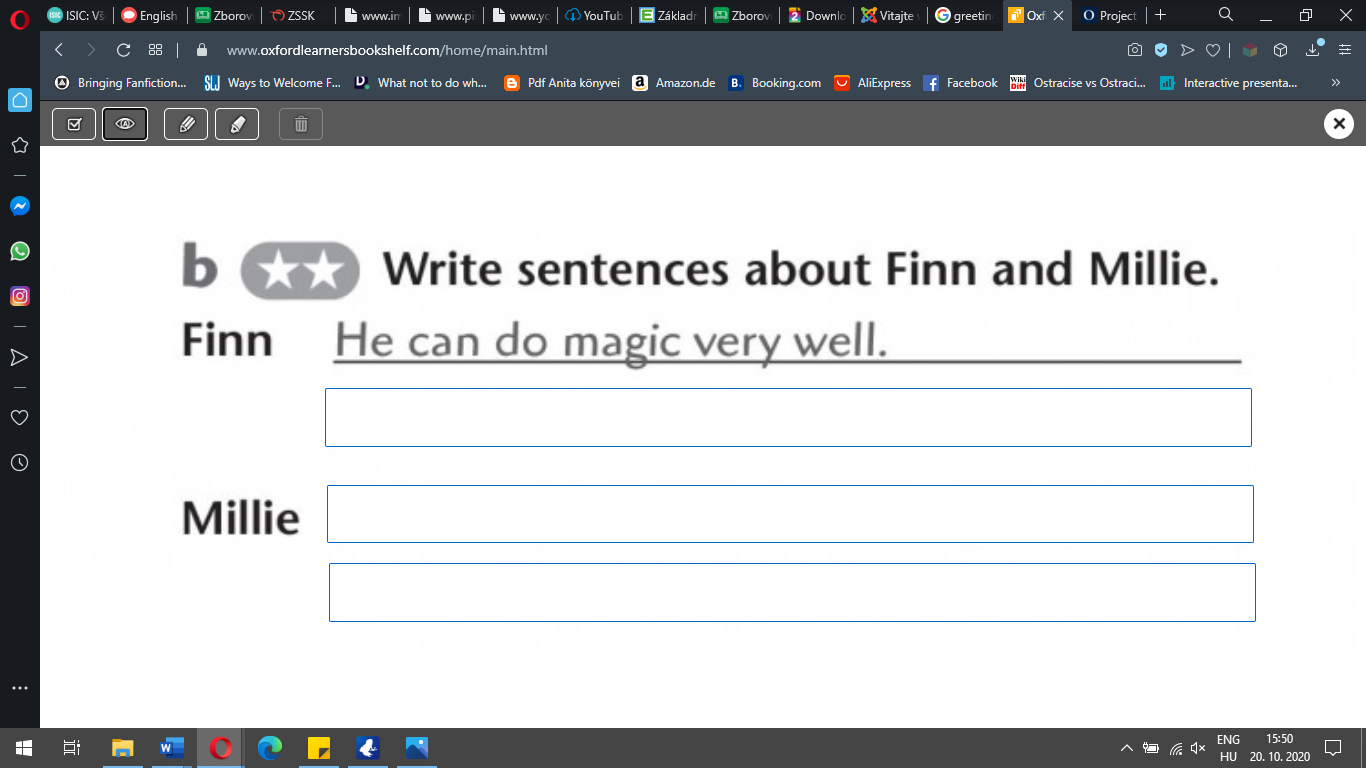 3.Write 3 sentences about yourself – Azaz írj 3 mondatot magadról.  Pl. I can sing. I can’t draw. 

I Can    .........................................................................................................................................................................................................................................................................................................................................................................................................................................................................................................

I can’t
.........................................................................................................................................................................................................................................................................................................................................................................................................................................................................................................



4.  Answer- Válaszoljátok meg a következő kérdéseket

1. Can you whistle? ........................................................................................................................

2.Can your father sing? ....................................................................................................................

3.Can your mother hop? ...................................................................................................................

4.Can you speak English? ..................................................................................................................

5.Can your friend paint? ..................................................................................................................A tanító nénivel köszönjük, hogy velünk tartottatok ezen az órán, igaz csak levélben Jó munkát a feladatok megoldásához. Ha lenne kérdésetek, nyugodtan írjátok meg a timeanzsszombathyho@gmail.com – email címre, ahova ismételten a feladatok megoldásait is kérjük elküldeni. 